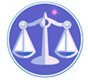 【更新】2018/8/20【編輯著作權者】黃婉玲（建議使用工具列--〉檢視--〉文件引導模式/功能窗格）（參考題庫~本文只收錄部份頁面,且部份無法超連結其他位置及檔案）《金融保險法規申論題庫彙編》共42單元》》【其他科目】。S-link123總索引。01警察&海巡考試。02司法特考&專技考試。03公務人員考試☆★各年度考題☆★　　　　　　　　　　　　　　　　　　　　　　　　　　　　　　　　　　　　　　　　　　　回目錄(3)〉〉回首頁〉〉103年(1)10301。（3）103年公務人員高等考試三級考試。金融保險103年公務人員高等考試三級考試試題 21650【類科】金融保險【科目】金融保險法規【考試時間】2小時　　一、說明金融消費者保護法所規定之金融消費爭議事件向爭議處理機構申請評議之要件、爭議處理機構應為不受理決定之原因及爭議處理機構所作成評議決定之效力。（25分）　　二、關於銀行業之資本適足性，依銀行法之規定，如何劃分資本等級？資本等級之劃分對盈餘分配及買回股份有何限制？（25分）　　三、關於有價證券之收購，證券交易法規定之損害賠償責任有幾種？（25分）　　四、壽險契約停效之原因有那些？壽險契約停效後，須具備那些條件，始能恢復其效力？（25分）　　　　　　　　　　　　　　　　　　　　　　　　　　　　　　　　　　　　　　　　　　　回目錄(3)〉〉回首頁〉〉102年(3)10201。（3）102年公務人員高等考試三級考試。金融保險102年公務人員高等考試三級考試試題 31850【類科】金融保險【科目】金融保險法規【考試時間】2小時　　一、A 與B 人壽保險公司訂立死亡保險契約，並指定其子C 為受益人。訂約當時A 明知自己患有心臟病，但對B 人壽保險公司之書面訊問未據實說明，事隔一年，A 赴大陸旅遊途中感染H7N9.流感病毒病逝，其後C 出面請求B 人壽保險公司給付保險金，B 人壽保險公司隨即向相關醫院查詢，一週後以A 生前投保時隱匿患有心臟病之事實，違反告知義務，即時通知C 解除契約為由拒絕給付。試問B 人壽保險公司是否應對C 為保險金之給付？（30分）　　二、何謂保險利益？保險契約之所以嚴格要求要保人對保險標的物須有保險利益之目的何在？請分別詳述之。（20分）　　三、依現行銀行法規定，銀行辦理自用住宅放款及消費性放款，其對借款人要求提供保證人之規範及限制為何？又未來求償時，銀行應如何對債務人進行求償？（25分）　　四、非銀行而經營收受存款業務，如地下錢莊、地下投資公司等不同名稱之公司從事非法吸收資金之行為，試問現行銀行法對銀行「收受存款」之正確定義為何？另銀行法對非法吸金行為有無取締及處罰之規定？請分別說明之。（25分）　　　　　　　　　　　　　　　　　　　　　　　　　　　　　　　　　　　　　　　　　　　回目錄(1)〉〉回首頁〉〉10202。（1）102年公務人員升官等簡任考試。金融保險102年公務人員升官等考試試題11340【等別(級)】簡任【類科（別)】金融保險【科目】金融保險法規研究【考試時間】2小時　　一、據報載，許多「老人互助會」為幫助窮困無依老人在往生後能有喪葬費用，遂招攬老人加入會員，並以月繳會費方式累積金錢。老人往生後，該互助會將依其入會年資支付往生慰問金。該項「往生互助」是否構成「保險」或「類似保險」？試論述之。（25分）　　二、於銀行放貸實務上，常見銀行員工向申辦房屋抵押貸款之客戶推介所謂的「房貸壽險」。此種「房貸」結合「壽險」之實務，其法律關係為何？可能引發何種消費糾紛？試論述之。（25分）　　三、張三是某保險公司之財務長，負責該公司之資金運用。該保險公司於投資不動產時，其累積金額不慎超出保險法所規定之上限，後經主管機關於業務檢查時發現該項缺失。依據保險法之規定，主管機關可以採取何種行政處分？試論述之。（25分）　　四、於實務上，針對以信用卡支付旅遊團費或機票費用之持卡人或其子女配偶，發卡銀行常提供持卡人與隨行子女配偶「飛航平安保險」之保障。此種保險契約之法律關係為何？保險利益何在？試論述之。（25分）。107年(1)。106年(4)。105年(1)。104年(3)。103年(2)。102年(3)。101年(3) *。100年(4)。99年(3)。98年(3)。97年(2)。96年(3)。95年(1)。94年(2)。93年(3)。92年(3)。91年(1)。107年(1)。106年(4)。105年(1)。104年(3)。103年(2)。102年(3)。101年(3) *。100年(4)。99年(3)。98年(3)。97年(2)。96年(3)。95年(1)。94年(2)。93年(3)。92年(3)。91年(1)。107年(1)。106年(4)。105年(1)。104年(3)。103年(2)。102年(3)。101年(3) *。100年(4)。99年(3)。98年(3)。97年(2)。96年(3)。95年(1)。94年(2)。93年(3)。92年(3)。91年(1)（1）公務人員升官等考試。金融保險*01簡任02薦任03委任。106年01。106年02*。104年01。104年02。102年01。102年02*。100年02。100年01。98年02。98年01*。96年02。94年03。93年03。92年03。91年03（2）公務人員特種考試身心障礙人員三等考試*。金融保險。101年。99年。97年。93年（3）公務人員高等考試考試。金融保險*02二級&03三級。107年03。106年02。106年03。105年03。104年03*。103年02。103年03。102年03。101年02。101年03*。100年02。100年03。99年02。99年03*。98年03。97年03。96年02。96年03*。95年03。94年03。93年03。92年02。92年03